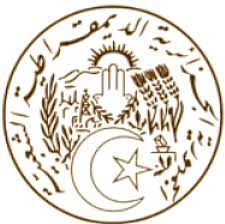 REPUBLIQUE ALGERIENNE DEMOCRATIQUE ET POPULAIREDéclaration de la délégation algérienne                                  38ème session du Groupe de travail sur l’EPU ------------République de NamibieGenève, le 04 mai 2021Madame la Présidente,La délégation algérienne souhaite une chaleureuse bienvenue à la délégation de la République de Namibie et la remercie pour la présentation de son troisième rapport national, au titre du mécanisme de l’examen périodique universel.L’Algérie se félicite de l’adoption de la Namibie du « Programme national pour l’enfance (2018-2022) », en tant que principale stratégie en matière de protection de l’enfance dans ce pays.L’Algérie souhaite présenter à la délégation namibienne les recommandations suivantes : Poursuivre les efforts en termes d'accès à l'éducation afin d'augmenter les taux de scolarisation à tous les niveaux Poursuivre les efforts pour protéger les femmes et les filles, ainsi que les enfants et les inclure dans le Plan national de développement Ma délégation souhaite le plein succès à la République de Namibie dans l’examen et la mise en œuvre des recommandations formulées.Je vous remercie.MISSION PERMANENTE D’ALGERIEAUPRES DE L’OFFICE DES NATIONS UNIES A GENEVE ET DES ORGANISATIONS INTERNATIONALES EN SUISSEالبعثة الدائمة للجزائر لدى مكتب الأمم المتحدة بجنيف والمنظمات الدولية بسويسرا